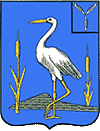 АДМИНИСТРАЦИЯБОЛЬШЕКАРАЙСКОГО МУНИЦИПАЛЬНОГО ОБРАЗОВАНИЯ РОМАНОВСКОГО МУНИЦИПАЛЬНОГО РАЙОНАСАРАТОВСКОЙ ОБЛАСТИРаспоряжение№ 35-р10ноября  2023 годас. Большой КарайОб издании очередного выпускаинформационного сборника«Большекарайский вестник»На основании Устава Большекарайского муниципального образования Романовского муниципального района Саратовской области, решения Совета депутатов Большекарайского муниципального образования Романовского муниципального района Саратовской области  от 12.03.2012 года № 171 «Об утверждении официального печатного органа Большекарайского муниципального образования»1.Издать  информационный сборник «Большекарайский вестник» № 10 от 10 ноября  2023 года тиражом 10 экземпляров. 2. Опубликовать:- решение  №7 от 25.10.2023г. «Об исполнении бюджета Большекарайского муниципальногообразования  за 9 месяцев 2023 года»;- решение  №8 от 01.11.2023г. «О проекте внесения изменений и дополнений в Устав Большекарайского муниципального образования Романовского муниципального района Саратовской области »;- решение  №9 от 03.11.2023г. «О внесении изменений в решение Совета Большекарайского муниципального образования от 09.12.2022г. № 165  «О бюджете Большекарайского  муниципального образования на 2023год и плановый период 2024 и 2025 годов»;- постановление №39 от 02.10.2023г. «  Об увеличении  должностных окладов»;- постановление №40от 11.10.2023г. «О внесении изменений в постановление №25 от 21.05.2021г. «Об утверждении административного регламента предоставления муниципальной услуги «Назначение пенсии за выслугу лет лицам, замещавшим должности муниципальной службы»;- постановление №41 от 24.10.2023г. « О внесении изменений в  постановление  №52 от 13.12.2022г. «Об утверждении муниципальной программы «Обеспечение первичных мер пожарной безопасности муниципального образования» ;-постановление №42 от 01.11.2023г. «О внесении изменений в состав  общественной комиссии по  делам несовершеннолетних  и защите их прав при администрации  Большекарайского муниципального образования утв.  постановлением администрации Большекарайского МО от 05.12.2016 г. № 90»3.Контроль за исполнением настоящего распоряжения оставляю за собой .Глава Большекарайского муниципального образования                                           Н.В. Соловьева